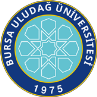 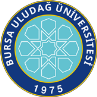 SAĞLIK BİLİMLERİ .ENSTİTÜSÜ / 2023-2024 EĞİTİM-ÖĞRETİM YILI / BAHAR DÖNEMİProgramı	:	Yüksek Lisans	Tezsiz Yüksek Lisans	Doktora Anabilim Dalı	: Psikiyatriİlk Yayın Tarihi: 29.04.2021	Revizyon No/Tarih:0	Sayfa 1 / 1Web sitemizde yayınlanan son versiyonu kontrollü dokümandır.Dersin KoduDersin AdıDersinDersinDersinDersinDersinÖğretim Üyesi Adı SoyadıSınav TarihiSınav SaatiSınavın YeriDersin KoduDersin AdıTürüTULAKTSÖğretim Üyesi Adı SoyadıSınav TarihiSınav SaatiSınavın YeriSAB5002BiyoistatistikZ2205Prof. Dr. Güven Özkaya26.06.202408:50İlgili Anabilim DalıTPY5002DAVRANIŞ BİLİMLERİ – II PSİKOPATOLOJİK KURAMLARZ2209Prof. Dr. Cengiz AKKAYA24.06.202410:00İlgili Anabilim DalıTPY5004PSİKİYATRİK HASTALIKLAR-II SENDROM BİLGİSİZ1206Prof. Dr. S. Saygın EKER25.06.202410:00İlgili Anabilim DalıTPY 5012BİLİMSEL ARAŞTIRMA ve YAYIN ETİĞİZ2003Prof. Dr. S. Saygın EKER26.06.202413:00İlgili Anabilim DalıTPY 5006PSİKOPATOLOJİK DEĞERLENDİRME-II SENDROM DEĞERLENDİRMESİS1206Prof. Dr. Selçuk KIRLI27.06.202410:00İlgili Anabilim DalıTPY5008KONSULTASYON LIYEZON PSİKİYATRİSİ-II CERRAHİ HASTALIKLARS1206Prof. Dr. Aslı SARANDÖL28.06.202410:00İlgili Anabilim DalıTPY 5010 PSİKİYATRİK HASTALIKLARDA AİLE DESTEĞİS1206Prof. Dr. Aslı SARANDÖL25.06.202413:00İlgili Anabilim DalıTPY 5172SEMİNERZ0205Danışman Öğretim Üyesi24.06.202413:00İlgili Anabilim DalıTPY5192TEZ DANIŞMANLIĞI-IIZ0101Danışman Öğretim Üyesi27.06.202413:00İlgili Anabilim DalıTPY5182YÜKSEK LİSANS UZMANLIK ALAN DERSİ-IIS4005Danışman Öğretim Üyesi28.06.202413:00İlgili Anabilim Dalı